“CONSULTORÍA PARA LA DETERMINACIÓN DEL MODELO DE PRESTACIÓN DE SERVICIOS Y ADMINISTRACIÓN POR PROCESOS PARA EL MUNICIPIO DEL DISTRITO METROPOLITANO DE QUITO”Historial de RevisionesABREVIATURAS DEL DOCUMENTO.ÍNDICE DE CONTENIDO.INTRODUCCIÓN DEL DOCUMENTO.El cronograma del proyecto es una representación de la ejecución de todas las actividades planificadas para la consecución de los productos requeridos como parte del contrato. El cronograma es establecido integrando las actividades, su secuencia, los recursos y responsables de cada actividad y las fechas de inicio y fin de cada una. De esta secuenciación de actividades se identifican los hitos principales a conseguir con sus respectivas fechas. Este instrumento servirá como línea base para identificar los avances reales del proyecto. El cronograma podrá ser revisado y actualizado según avanza el cronograma dependiendo de las actualizaciones del plan y la evolución de los riesgos, sin embargo se lo debe someter a una evaluación minuciosa por parte del Comité de Control Integrado de Cambios, con la finalidad de medir los impactos que tendrán estas actualizaciones en el alcance, presupuesto y tiempo del proyecto.CRONOGRAMA DEL PROYECTO.El cronograma se encuentra detallado en el Anexo 1 del presente documento.RIESGOS PRINCIPALES.LISTA DE FIRMAS DE APROBACIÓN DEL CRONOGRAMA.Entregable:Cronograma indicando actividades e hitos a cumplir, responsables, fechas, recursos y riesgosFecha de elaboración:30/01/2017FechaVersiónDescripciónAutor30/01/201701Cronograma indicando actividades e hitos a cumplir, responsables, fechas, recursos y riesgosMRProcessiAbreviaturas del documentoEn lo sucesivo se le llamaráMunicipio del Distrito Metropolitano de QuitoMDMQMRProcessi Cía. Ltda.RUC No. 1792526973001Alemania N33 y Las Guayanas, Edificio Alemania, piso 10, Quito-Ecuador.MRPCódigo de contrato.LCC-SGP-003-2016 Business Process ManagementBPMBusiness Process Management SuiteBPMSDetalle de actividades, hitos, responsables, fechas, recursosCronogramaNo.Riesgo1La no obtención a tiempo de los insumos previstos para la estructuración del modelo de Prestación de Servicios y Administración por Procesos CAUSARÍA la extensión de los plazos contractuales.2La no adecuada calidad de los insumos previstos para la estructuración del modelo de Prestación de Servicios y Administración por Procesos CAUSARÍA reproceso y trabajo adicional que extendería los plazos contractuales.3La reprogramación de reuniones planificadas para ejecutar los talleres del proyecto CAUSARÍA la extensión de los plazos contractuales.4La falta de participación de los invitados en los talleres CAUSARÍA productos aprobados sin el criterio de todas las unidades.5La resistencia al cambio por parte de los stakeholders para  el mejoramiento de procesos CAUSARÍA retraso en definición de productos y extensión en los plazos contractuales.6La demora en la solución de incidentes por parte del Administrador del Contrato luego de 5 días laborables posteriores al reporte de la incidencia CAUSARÍA retraso en el cronograma de ejecución del proyecto.7La identificación errónea de los grupos de interés CAUSARÍA retraso en el cronograma de ejecución del proyecto.8El cambio de administrador del contrato CAUSARÍA retraso en el cronograma de ejecución del proyecto.9La rotación de funcionarios en el MDMQ CAUSARÍA retraso en el cronograma de ejecución del proyecto.10El cambio de la normativa legal relacionada al proyecto CAUSARÍA el retraso o cierre del proyecto.11La falta de colaboración de las unidades dependientes y adscritas CAUSARÍA el retraso en el cronograma de ejecución del proyecto.12La demora en la firma de actas luego de la celebración de los talleres y/ reuniones de trabajo CAUSARÍA retrasos en el cronograma de ejecución del proyecto.13El abandono de uno de los miembros del equipo de la Consultora CAUSARÍA retraso en el cronograma de ejecución del proyecto.14La suspensión de actividades del MDMQ por causas externas ya sea políticas o naturales CAUSARÍA retraso en el cronograma de ejecución del proyecto.15La demora en los pagos respectivos luego de la entrega de los productos CAUSARÍA el cierre del proyecto por falta de financiamiento.16La suspensión del presupuesto asignado al proyecto por parte del MDMQ para el año 2017 CAUSARÍA que se suspenda el proyecto por falta de financiamiento17Una reestructuración institucional, en el transcurso del proyecto CAUSARÍA el reproceso de varios entregables y por lo tanto el retraso o suspensión del proyecto.18Las prioridades institucionales cambian o son demasiado altas debido a cambios de autoridades, en donde se soliciten productos adicionales o cambie el objeto o alcance del proyecto CAUSARÍA que no se puedan cumplir los plazos contractuales o se retrase el cronograma de ejecución del proyecto.19La solicitud trabajos no programados o fuera del alcance contractual CAUSARÍA incremento de tiempo, modificación de alcance e incremento de costo.20La solicitud de cambios sobre productos que ya fueron consensuados y aprobados CAUSARÍA que se tengan que rehacer las reuniones y talleres retrasando el cronograma de ejecución del proyecto.21Baja motivación del equipo involucrado en el proyecto por parte de la consultora CAUSARÍA productos de baja calidad y retrasos en la ejecución del proyecto.22Se producen accidentes o enfermedades en el equipo involucrado en el proyecto CAUSARÍA retrasos en el cronograma de ejecución del proyecto.23Cambios en los criterios de aceptación definidos CAUSARÍAN retrasos en el cronograma de ejecución del proyecto.24El incumplimiento de los supuestos del proyecto CAUSARÍA problemas en la ejecución del proyecto y retraso en el cronograma de ejecución.25Robo o pérdida de equipos o información del proyecto CAUSARÍA retrasos en la ejecución del proyecto.26Cambios en la comisión de recepción de productos CAUSARÍA que el personal encargado de la revisión y aceptación no tenga suficiente conocimiento y se retrase la aceptación de los mismos.27La falta de conocimiento del Plan de Riesgos por parte del equipo involucrado en el proyecto por parte de MDMQ CAUSARÍA que el proyecto no sea exitoso.28La demora en la revisión de productos por parte de la Comisión de recepción de productos CAUSARÍA que se retrase la aceptación de los mismos y el pago respectivo.29Los problemas internos por parte de la institución CAUSARÍA que se retrase la entrega de los productos acordados por parte de la consultora.30La demora en la entrega de productos por parte de la Consultora dentro de los plazos contractuales establecidos CAUSARÍA que se retrase el cronograma.NOMBRENOMBRECARGOCARGOINSTITUCIÓNINSTITUCIÓNFIRMAFIRMAIng. Mildred ChávezIng. Mildred ChávezAdministradora de ContratoAdministradora de ContratoMDMQMDMQLcda. Jenniffer BarrigaLcda. Jenniffer BarrigaPatrocinadora del ProyectoPatrocinadora del ProyectoMRProcessiMRProcessiIng. Edgar ÁlvarezIng. Edgar ÁlvarezGerente de ProyectoGerente de ProyectoMRProcessiMRProcessi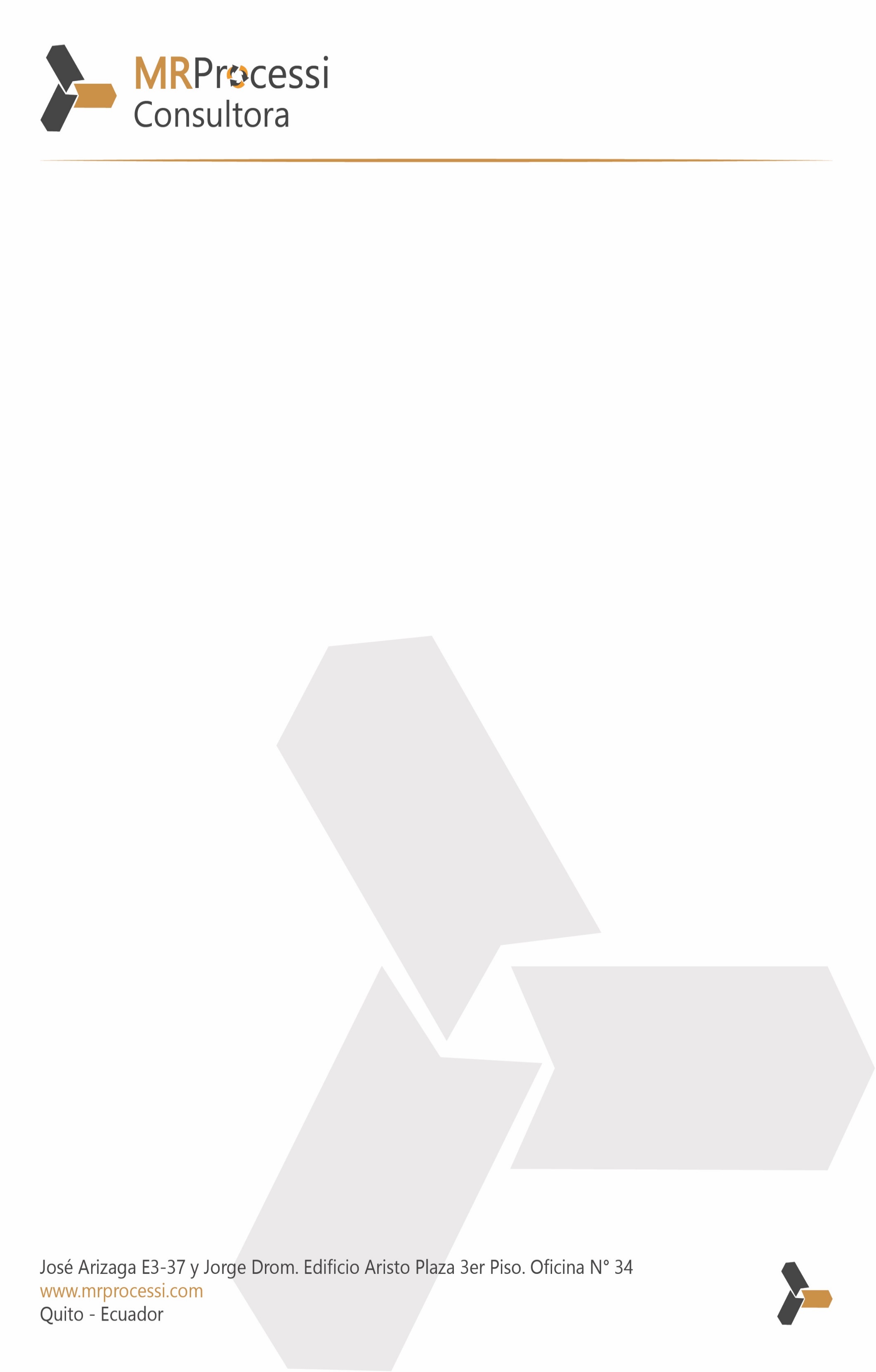 